ZDRAVSTVENI DOM AJDOVŠČINA in OBČINA VIPAVA VAS VABITA NA DAN ZDRAVJA v VIPAVITOREK, 10. 6. 2014TEST HOJE na 2km  od 17.00 do 19.00 ure - Vojaški stadion VipavaČETRTEK, 12. junij 2014 Kulturni dom, Glavni trg 15od 9.00 do 12.00 – PROGRAM ZA OTROKE     ZOBOZDRAVSTVENA VZGOJA IN PREVENTIVA  -  STOJNICE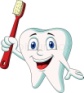 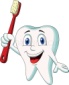      ŠOLSKI ZOBOZDRAVNIK     ORTODONT     ZOBNA TEHNIKA     PREDSTAVITEV PROGRAMA ZA USTNO HIGIENO PODJETJA GLAXO SMITH          KLINEZDRAVSTVENA VZGOJA  -  PREDAVANJA IN FILMI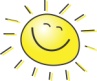 ZDRAVI POD SONCEM  KLOPIOGLED REŠEVALNEGA VOZILA»KO GRE ZA ŽIVLJENJE, ŠTEJE VSAKA MINUTA« film o uporabi defibrilatorjaod 15.00 do 18.00 – PROGRAM ZA ODRASLE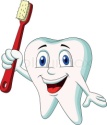 ZOBOZDRAVSTVENA VZGOJA IN PREVENTIVA  PREDSTAVITEV PROGRAMA ZA USTNO HIGIENO PODJETJA FLEGISTEHTANJE                          EKG                                           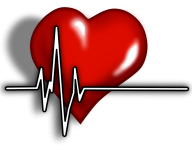 SVIT - ova  stojnica                                  Meritve KRVNEGA TLAKA                                         Meritve KRVNEGA SLADKORJA                              Meritve HOLESTEROLA                       OGLED REŠEVALNEGA VOZILA                      »KO GRE ZA ŽIVLJENJE, ŠTEJE VSAKA MINUTA« film o uporabi defibrilatorja